УТВЕРЖДАЮПредседатель Координационного Советапо малому и среднему предпринимательствуи содействию развития конкуренциипри Главе Тутаевского муниципального района______________________________ Т.П. АнисимоваПРОТОКОЛзаседания расширенного Координационного советапри Главе Тутаевского муниципального районаг. Тутаев                                                                                              28.05.2021 г.На заседании расширенного Координационного совета при Главе Тутаевского муниципального района присутствовали:- Глава Тутаевского муниципального района – Дмитрий Рафаэлевич Юнусов;- Первый заместитель Главы Администрации Тутаевского муниципального района – Светлана Александровна Федорова;- Начальник управления экономического развития и инвестиционной политики Администрации Тутаевского муниципального района – Светлана Николаевна Никонычева.Члены Координационного Совета и представители предпринимательского сообщества Тутаевского муниципального района:Анисимова Т.П.Пахомов А.Ф.Асрян А.Р.Иванова Г.С.Солдатова Т.Б.Анисимов Н.С.Кузьминов В.Н.Семенов С.А.Ванюшкин В.В.Дегтярева С.Л.Быкова Е.О.Зелди В.С.Гвоздев Е.В.Лыгин А.Ю.Герасимов А.В.Шаманская О.П.Сливкин Р.С.Грибанов Ю.М.Броян С.Ш.Маров Н.В.Тараева Е.В.Дроздова И.В.Пахомова И.Л.Асадулаев М.И.Павлова И.Н.Кадочникова И.В.Слизков А.В.Секретарь совета: Сибирцева А.О.Приглашенные и присутствующие:- Бакиров Альфир Фидаевич -  уполномоченный по защите прав предпринимателей в Ярославской области - Дегтярева Светлана Львовна – директор Консалтинговой группы «КонсалтФинансАудит»- Тетерева Мария Ивановна – генеральный директор компании «Аквист», создатель Школы тендерного мастерства Заседание Координационного Совета правомочно, присутствовало 16 членов Совета, кворум имеется.Повестка заседания:Вступительное слово Главы Тутаевского муниципального района Юнусова Дмитрия Рафаэлевича – 10 минОб итогах работы за 2020 год института уполномоченного по защите прав предпринимателей в Ярославской областиДокладчик: Бакиров Альфир Фидаевич -  уполномоченный по защите прав предпринимателей в Ярославской области – 15 минОб изменениях в налоговом законодательстве РФДокладчик: Дегтярева Светлана Львовна – директор Консалтинговой группы «КонсалтФинансАудит» – 10 минО новациях в сфере госзакупок в 2021 годуДокладчик: Тетерева Мария Ивановна – генеральный директор компании «Аквист», создатель Школы тендерного мастерства – 10 мин     5. Разное.Открыл заседание расширенного Координационного совета Глава Тутаевского муниципального района -  Дмитрий Рафаэлевич Юнусов, он объявил повестку заседания.Дмитрий Рафаэлевич поздравил всех присутствующих с профессиональным праздником, Днем российского предпринимательства, поблагодарил  всех, кто своей энергией, инициативностью помогает району двигаться вперед, внося неоценимый вклад в экономику, предлагая необходимые людям товары и услуги, создавая новые рабочие места.Уже 30 лет такие понятия как «бизнес» и «предприниматель» в нашей стране стали привычными. И все эти годы поддержка предпринимательства была приоритетной задачей региональной власти, а именно создание комфортной бизнес-среды и снижение административных барьеров для ведения бизнеса, - отметил Дмитрий Рафаэлевич.Сегодня малый и средний бизнес оказывает серьезное влияние на формирование экономической ситуации в районе. Трудно представить работу крупных предприятий без тесной кооперации с малым бизнесом. На сегодняшний день предприятия малого и среднего бизнеса представлены практически по всех сферах деятельности.Дмитрий Рафаэлевич напомнил, что, с 24 по 28 мая в нашем районе проходит Неделя предпринимательства. За это время были проведены мероприятия, направленные на поддержку и развитие малого и среднего бизнеса, а также для популяризации предпринимательской деятельности в Тутаевском муниципальном районе. Неделя предпринимательства прошла под эгидой взаимодействия бизнеса и молодежи. Так, были организованы и проведены экскурсии на промышленные предприятия ТМР – ПАО Тутаевский моторный завод и Тутаевский колоколитейный завод Николая Шувалова. Но не только школьники приходили на предприятия, наши тутаевские предприниматели также приходили в школы и проводили встречи со учениками, рассказывали им о своей профессиональной деятельности. Это Кадочникова Ирина Валентиновна, руководитель стоматологической клиники «Дантист» и Павлова Ирина Николаевна, собственник торговой сети «Магия цветов». Были сказаны слова благодарности предпринимателям, всем, кто оказывал помощь, кто принимает активное участие в поддержке малоимущих семей, в обеспечении их продуктовыми наборами и новогодними подарками для детей. В период пандемии была оказана поддержка нашим врачам – были приобретены защитные маски и средства индивидуальной защиты. Наши предприниматели принимают участие на безвозмездной основе в проведении городских и муниципальных мероприятий. За все это мы говорим вам «спасибо», - сказал Дмитрий Рафаэлевич. Он также пожелал бизнес сообществу района реализовывать новые коммерческие  проекты, развивать свое производство и воплощать в жизнь самые смелые идеи.Благодарностью Главы Тутаевского муниципального района за вклад в развитие предпринимательства, за активное участие в организации городских, муниципальных мероприятий и в связи с празднованием Дня российского предпринимательства были награждены следующие предприниматели: ИП Асян А.Р., ИП Броян С.Ш., ИП Вивчарь И.В., ИП Мамедов Г., ИП Маров Н.В., ИП Рашидов Р.И., ООО «Поли Пак», ИП Мамедов С.М., ИП Исмаилов А.М., ИП Тараева Е.В. (пекарня «Любимая»), сеть пекарен «Жар Пицца», ИП Мустаева О.Ю., ИП Зелди В.С., ИП Пахомов А.Ф., ООО «Волжанка» в лице Кузьминова В.Н., ООО «Комплект-пластик» в лице директора Нипольских А.А. ,ИП Архиповский М.В., ООО «СПТК АРМТТ» в лице генерального директора Шаманской О.П., ИП Копытов Е.Ю.В завершении своего выступления Дмитрий Рафаэлевич пожелал бизнес сообществу района реализовывать новые коммерческие  проекты, развивать свое производство и воплощать в жизнь самые смелые идеи.По вопросу 1.С презентацией об итогах работы за 2020 год института уполномоченного по защите прав предпринимателей в Ярославской области выступил уполномоченный по защите прав предпринимателей в Ярославской области Бакиров Альфир Фидаевич.Недавно я отчитался о своей работе на заседании Ярославской областной Думы. Об основных аспектах деятельности нашего аппарата в 2020-ом я коротко расскажу, - сообщил Альфир Фидаевич.Общее количество обращений в аппарат уполномоченного составило на 53% выше показателя 2019 года. Это письменные и устные обращения, а также проекты нормативных правовых актов, поступивших в аппарат на оценку регулирующего воздействия. Количество заявителей, обратившихся в адрес бизнес-омбудсмена – 1740. Из них на первом месте по численности находятся индивидуальные предприниматели, на втором – организации и юридические лица, на третьем – местные органы власти. Замыкают список физические лица, органы исполнительной власти и государственные органы, а также общественные объединения предпринимателей. Ключевые проблемы  бизнеса 2020 это последствия для бизнеса пандемии COVID-19 и проблемы с получением мер господдержки, земельные  и арендные отношения, а также проблемы предпринимателей в области государственных и муниципальных закупок. Также к ключевым проблемам добавились еще две – это проблемы предпринимателей в сфере налогообложения и уголовного преследования, – отметил Альфир Фидаевич.Первое место по количеству жалоб, 41%, это COVID-19 и проблемы с получением мер господдержки. К ним относятся: неэффективность принципа оказания поддержки в зависимости от ОКВЭДа, большое количество отказов в предоставлении мер поддержки по формальным основаниям, отсутствие регионального перечня субъектов предпринимательской деятельности, нуждающихся в поддержке, дефицит бюджетных средств и т.д.В свете того, что бизнесу, а особенно отраслям, признанным наиболее пострадавшим от пандемии коронавируса, требуется время на восстановление, считаю необходимым продлить меры региональной и муниципальной поддержки субъектам МСП, включенным в перечень пострадавших отраслей. Речь идет, в первую очередь, о продлении мер налоговой поддержки, таких как освобождение от транспортного налога, налога на имущество, льготные условия налогообложения на патенте и УСН.Второе место по количеству жалоб, 13% всех обращений, это проблемы в сфере имущественных и земельных отношений, размещения НТО. Так, завышенная кадастровая стоимость объектов недвижимости вследствие проведенной в 2019 году кадастровой оценки уже второй год продолжает оставаться наиболее актуальной. Сейчас работает комиссия по рассмотрению споров о результатах определения кадастровой стоимости, в состав которой входит и представитель аппарата Уполномоченного. В 2020 году было рассмотрено 175 заявлений предпринимателей, 92 заявления были удовлетворены и произведена корректировка кадастровой стоимости.В ходе своего отчета в Думе я особо обратил внимание депутатов на тему НТО, - сказал Альфир Фдаевич. Предприниматели жалуются на то, что ранее достигнутые договоренности с муниципальными органами власти нарушаются. При достаточно обременительных для бизнеса условиях заключенных договоров на право размещения НТО имеют место факты одностороннего их расторжения со стороны ОМСУ под любым предлогом, иногда не являющимися существенным проступком со стороны предпринимателя.Предложения нашего аппарата в данной сфере следующие, сказал Альфир Фидаевич:- Принять областной закон, определяющий единый подход к размещению нестационарных торговых объектов и малоформатной торговли на территории региона- От имени Ярославской областной Думы  обратиться в Государственную дума РФ с ходатайством об ускорении принятия законопроекта о совершенствовании правового регулирования организации нестационарной и развозной торговли. А также Альфир Фидаевич сообщил, что теперь решении о размещении НТО на придомовых территориях собственники могут принимать самостоятельно, в ОМСУ в правилах благоустройства не должны этому препятствовать. Так ОМСУ должны привести правила благоустройства в соответствие с документами и убрать из них абсолютный запрет на размещение НТО на придомовых территориях.Третье место по количеству жалоб или 11% от общего числа обращений в аппарат составляют проблемы в области государственных и муниципальных закупок. Это, прежде всего, задолженность государственных и муниципальных заказчиков по оплате выполненных работ, намеренное затягивание сроков приемки выполненных работ и некачественная подготовка конкурсной документации.Альфир Фидаевич отметил, что сумма неисполненных обязательств перед предпринимателями со стороны государственных и муниципальных заказчиков составила 23,4 млн рублей (в 2019 – 117,5 млн рублей). Таким образом, в 2020 году удалось погасить более 70% от общей суммы задолженности перед бизнесом, в то время как в 2019 году этот показатель составил лишь 56%.Эти цифры не дают всей полноты картины, но общая тенденция прошлого года внушает оптимизм – отметил Альфир Фидаевич. Мы постоянно работаем по этому вопросу и с Правительством области, и с местными органами власти, плотно сотрудничаем с прокуратурой и следственным комитетом. Наши предложения следующие:- Обеспечить полное и стабильное финансирование государственных и муниципальных контрактов по исполненным обязательствам бизнеса. Сроки оплаты установлены законодательством о контрактной системе и их нужно соблюдать.- Увеличить объем закупок у субъектов МСП. Не допускать укрупнения лотов.- ОСМУ своевременно информировать органы исполнительной власти Ярославской области о проблемах, связанных с отсутствием бюджетных средств для финансирования обязательств по оплате выполненных муниципальных контрактов.Четвертая проблема – это налогообложение.2020 год для большинства предпринимателей стал годом подготовки к глобальным изменениям в налоговом законодательстве в связи с прекращением с 2021 года действия режима ЕНВД – подчеркнул Альфир Фидаевич.Мы один из немногих регионов, где нормативные акты по налогообложению были своевременно приведены в соответствие с изменившимся Налоговым кодексом РФ. В декабре 2020 года в законодательство Ярославской области о патенте и об упрощенной системе налогообложения был внесен ряд изменений. Налоговая нагрузка для бизнеса на патенте была оптимизирована, налоговые ставки для организаций и индивидуальных предпринимателей на УСН дифференцированы. Считаю это результатом слаженной работы аппарата Уполномоченного, бизнес-объединений области, Ярославской областной Думы и Правительства региона, а также одним из главных достижений прошлого года – подчеркнул Бакиров Альфир Фидаевич. Однако мной был поставлен вопрос о том, что все эти решения должны действовать как минимум до 2024 гожа. Предпринимателям, перешедшим с ЕНВД на другие налоговые режимы, требуется время для полноценной адаптации. Пятая проблема – это уголовное преследование предпринимателей. В 2020 году от субъектов предпринимательской деятельности в адрес Уполномоченного поступило 12 обращений уголовно-правового характера. Кроме того, по 8 письменным обращениям в 2020 году юристы аппарата приняли участие в судебных заседаниях. По итогам рассмотрения 2 решения были приняты в пользу предпринимателей. Ряд обращений находится в судебном производстве.  В прошлом году в адрес Уполномоченного поступило 301 обращение в рамках проведения процедуры ОРВ, в 2019 году их было 190. Наиболее проблемными сферами, где было подготовлено наибольшее количество отрицательных заключений, стали субсидии, возмещение затрат и предоставление имущественной поддержки, транспорт и перевозки, аренда и земельные отношения.В завершении выступления, Альфир Фидаевич привел немного статистики и аналитики. Так, в Ярославской области по состоянию на 10 января 2021 года зарегистировано 48 673 субъекта малого и среднего предпринимательства, в то время как за год назад эта цифра составляла 50 451 субъект. Таким образом, за минувший год количество малых, микро и средних предприятий сократилось на 905 единиц или на 3,7%, а индивидуальных предпринимателей – на 873 единицы или на 3,4%. Это небольшое падение, поэтому можно смело констатировать: массового закрытия бизнеса, как это было в ряде других регионов страны, в Ярославской области не произошло.По результатам опроса бизнеса в феврале 2021 года 21% предпринимателей сообщили, что объем выручки снизился более, чем на 30%; у 19% выручка снизилась более, чем на 80%. При этом более половины опрошенных предпринимателей смогли сохранить оплату труда своим сотрудникам на докризисном уровне. Главная трудность на сегодняшний день – до сих пор не восстановившийся спрос. На это указали 58% респондентов. На вопрос «В каких мерах поддержки больше всего нуждаются компании в вашем регионе?» 71% высказались за снижение налоговой нагрузки. 48% попросили не закрывать бизнес на карантин, а 38% сообщили, что необходимо стимулировать спрос. Из тех, кто получал кредит под 2% или прямые дотации с условием сохранения занятости, выполнить принятые на себя обязательства и сохранить персонал смогли около 62% опрошенных. К сожалению, почти треть опрошенных условия не выполнили: вопреки их ожиданиям, обороты бизнеса так и не восстановились. На вопрос «Удалось ли вам воспользоваться какими-либо мерами поддержки?» - 52% предпринимателей сообщили, что они пытались, но у них не получилось, 28% поддержку получили, около 20% даже не пытались. На тот факт, что после отмены ЕНВД налоговая нагрузка увеличилась, обратили внимание 68% опрошенных. Лишь 7% отметили, что нагрузка осталась на прежнем уровне. При этом около половины респондентов – 47% - выбрали патентную систему налогообложения. Все эти цифры еще раз подтверждают тезис о том, что говорит о полноценном восстановлении бизнеса преждевременно.По вопросу 2.Об изменениях в налоговом законодательстве РФ выступила директор Консалтинговой группы «КонсалтФинансАудит» Дегтярева Светлана Львовна. Очередной пакет нововведений в Налоговый кодекс РФ начнет действовать с 1 июля 2021 года. Так, с 1 июля 2021 года в НК РФ закреплен новый, закрытый перечень оснований, по которым налоговики сочтут отчетность непредоставленной. Обнаружив хотя бы одно обстоятельство из списка, контролеры должны будут прекратить камеральную проверку полученной отчетности и направить налогоплательщику уведомление об отказе в ее приеме. Срок направления уведомления – 5 рабочих дней со дня выявления соответствующего основания, форму утвердит ФНС. Очевидно, что всплыть данные нарушения могут не только при приеме декларации, но и после начала КНП. Поэтому данные поправки фактически закрепляют возможность аннулирования отчетности, предоставленной налогоплательщиком и допущенной инспекторами к проверке. Основаниями, по которым декларацию могут счесть непредставленной являются: подписание или предоставление декларации неуполномоченным представителем; дисквалификация директора; наличие в реестре ЗАГСа записи о смерти физлица до подписания декларации УКЭП этого лица; наличие в ЕГРЮЛ записи о недостоверности сведений о руководителе; исключение компании из ЕГРЮЛ. Также не будут принимать декларации по НДС, если они не соответствуют контрольным соотношениям, и расчеты по взносам с ошибками, указанными в ст.431 НК РФ. Останется отказным поводом предоставление декларации по неустановленной (например, старой) форме, - сообщила Светлана Львовна.Все больше документов переводят в «цифру». Так, в 1 июля в электронном виде с УКЭП можно будет оформлять доверенность на право представителя налогоплательщика подписывать налоговую отчетность. ФНС утвердит формат электронной доверенности и порядок ее направления в инспекцию по ТКС. Кроме этого, при камеральных проверках пояснения по льготам можно будет предоставлять в виде электронного реестра подтверждающих документов. Его форму и формат тоже утвердит ФНС, а еще налоговая начнет досрочно выдавать налогоплательщикам квалифицированные электронные подписи.Светлана Львовна пояснила, кто и как сможет получить бесплатную КЭП в налоговой с 1 июля 2021 года. Сделать это смогут все юрлица и ИП с учетом следующих ограничений: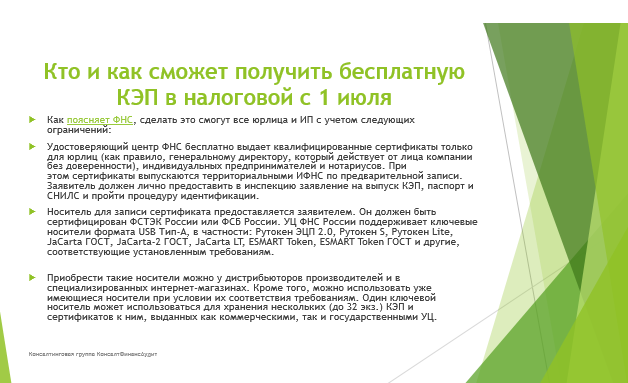 С 01.07.2021 просрочка сдачи отчетности, за которую налоговая может заблокировать счет составляет 20 рабочих дней вместо 10. А также налоговики могут уведомлять налогоплательщика о предстоящей блокировке – не позднее чем в течение 14 рабочих дней до принятия соответствующего решения. Ключевое слово «могут» - это их право, а не обязанность. Поэтому гарантий, что о приостановлении операций сообщат, никаких – пояснила Светлана Львовна.Кроме этого, была обновлена отчетность в ПФР: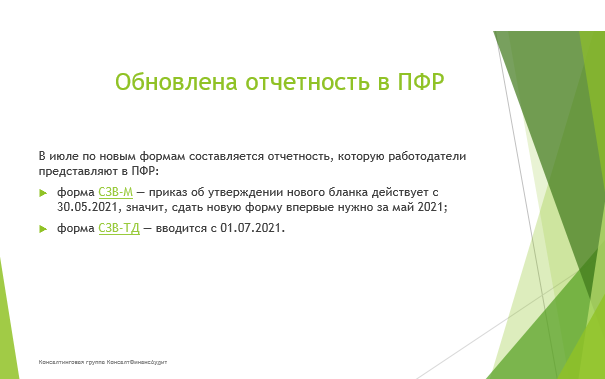 Светлана Львовна напомнила присутствующим, что раз в год, 10 июля ФНС исключает из реестра СМСП сведения о юр лицах и ИП, если они:- не подали сведения о среднесписочной численности работников за предшествующий календарный год и (или);- не сдали налоговую отчетность, по которой определяется сумма дохода за прошлый год;- не отвечают установленным критериям малых и средних предприятий.Проконтролируйте, чтобы вся информация по организации или ИП была в налоговой, иначе утратите право на все «малые» преференции. Например, право на пониженные страховые взносы, - сказала Светлана Львовна.С 17 марта 2021 года внесены изменения в процедуру обжалования актов налоговых органов ненормативного характера и действий или бездействия их должностных лиц, а также порядок рассмотрения таких жалоб. Изменения затронули вопросы оставления жалобы без рассмотрения, а также приостановления и перерыва сроков рассмотрения. Кроме того, закреплена возможность рассмотрения жалобы (апелляционной жалобы) с использованием видеоконференции.Что касается изменений в НДФЛ: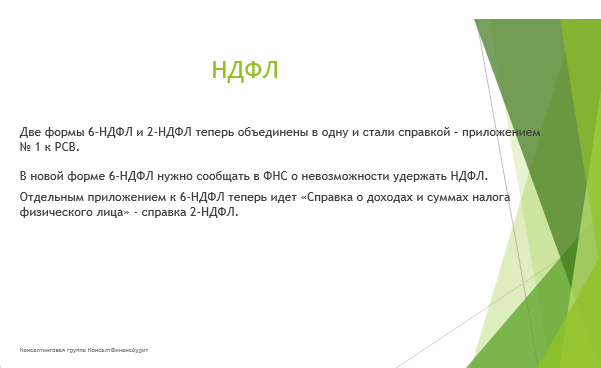 Физическим лицам, применяющим специальный налоговый режим «Налог на профессиональный доход», будут оказаны меры поддержки, предусмотренные для субъектов МСП в т.ч. обеспечение доступа к кредитным и иным финансовым ресурсам, развитие систем поручительств и независимых гарантий по основанным на кредитных договорах, договорах займа, договорах финансовой аренды (лизинга), договорах о предоставлении банковской гарантии и иных обязательствам.Также с 2021 года были изменены лимиты по УСН. Чтобы перейти на упрощенку с 2021 года, доходы организации за 9 месяцев 2020 года не должны превысить 112,5 млн рублей. Чтобы применять УСН в 2021 году со стандартными налоговыми ставками, нужно соблюдать ряд условий. Например, доходы не должны превысить 150 млн рублей, а штат – 100 человек, - пояснила Светлана Львовна. Если допущено превышение на 50 млн рублей по доходам, на 30 человек по штату, можно остаться на упрощенке, но налог посчитают по повышенным ставкам:- 20% - при объекта «доходы минус расходы»- 8% - при объекта «доходы»Лимиты в 150 и 200 млн рублей будут проиндексированы и, возможно, увеличены на коэффициент-дефлятор 1,032.С 1 февраля детализировали наименования товаров в чеках ИП. Сейчас некоторые ИП могут оформлять чек упрощенно. Многие не указывают наименования, а просто пишут «Товар» и общую сумму. Такие чеки нельзя принимать к учету, могут возникнуть сложности с обоснованием затрат.С 20 апреля пересмотрели случаи, когда в чеке может отсутствовать код товара, для которого введена обязательная маркировка. С 1 июля уточнили случаи, когда нужно оформить кассовые чеки. Сейчас ИП без наемных работников могут продавать товары собственного производства, выполнять работы или оказывать услуги без ККТ. С 1 июля ИП должны будут перейти на кассовые чеки. Если продолжить принимать к учету другие документы, могут возникнуть сложности с обоснованием затрат. С 6 августа запретили использование ККТ с накопителями старого образца. Фискальные накопители нового образца должны формировать запросы о коде маркировки, уведомления о реализации маркированного товара, принимать ответы и квитанции. Кассы с накопителями старого образца можно будет применять до 5 августа включительно, – пояснила Светлана Львовна. Особенно актуальным оказался вопрос о применении патентной системы налогообложения в Тутаеве. Как известно, после отмены ЕНВД многие предприниматели перешли на патентную систему налогообложения, но для многих сумма налога значительно увеличилась. Поскольку территория Ярославской области дифференцируется по территориям действия патентов, Тутаев относится по 2 категории. При этом, территориальный коэффициент значительно повышает стоимость патента для предпринимателей Тутаевского муниципального района.  Поэтому Светлана Львовна предложила изменить территориальный коэффициент для Тутаевского муниципального района на пониженный, действительный для 4 категории территорий, в которую входят  городские и сельские поселения, входящие в состав Большесельского, Борисоглебского, Брейтовского, Гаврилов-Ямского, Даниловского, Любимского, Мышкинского, Некоузского, Некрасовского, Первомайского, Пошехонского и Рыбинского муниципальных районов, а также сельское поселение Поречье-Рыбное Ростовского муниципального района, сельские поселения Артемьевское и Чебаковское Тутаевского муниципального района, сельские поселения Головинское, Ильинское, Отрадновское и Улейминское Угличского муниципального района. Это предложение Светлана Львовна озвучила для Бакирова Альфира Фидаевича, который, в свою очередь, пообещал поспособствовать решению данной ситуации и вынесению данного предложения на заседании Областной Думы.   По вопросу 3.О новациях в сфере госзакупок в 2021 году рассказала Тетерева Мария Ивановна – генеральный директор компании «Аквист», создатель Школы тендерного менеджмента.Прежде всего Мария Ивановна пояснила отличия 44-ФЗ и 223-ФЗ.Так, по 44-ФЗ Закон распространяется на закупки всех госзаказчиков и регулирует все этапы сделки. Отступление от правил грозит заказчикам штрафами и отменой уже состоявшихся закупок, а предпринимателям — попаданием в реестр недобросовестных поставщиков. Но с другой стороны, победитель может быть уверен, что контракт с ним будет заключен, а выполненные работы и поставленные товары — оплачены. По 223-ФЗ Закон устанавливает только общие принципы закупок для заказчиков. Главное требование: компания должна самостоятельно разработать собственное положение. В нем будут описаны требования к участникам и способы определения поставщика. Положение о закупке каждого конкретного заказчика — первое, с чем нужно ознакомиться при участии в торгах по 223-ФЗ.Субъектами по 44-ФЗ выступают государственные и муниципальные заказчики, а также бюджетные учреждения; по 223-ФЗ – субъекты естественных монополий, а также бюджетные учреждения. Правила закупок по 44-ФЗ устанавливаются одноименным законом, по 223-ФЗ устанавливаются Заказчиком в Положении о закупке. Способы закупок по 44-ФЗ это ограниченный перечень способов определения поставщика, по 223-ФЗ способов закупок большое разнообразие.Что касается новаций, то основными в применении 44-ФЗ являются сокращение сроков оплаты, новые правила запроса котировок, заключение контрактов на поставку товаров до 3 млн через ЭТП, упрощение подачи заявок, импортозамещение -  отклонение заявок, а также -15% или -20% от цены контракта, неустойку не списывают, электронное анкетирование. По 223-ФЗ планируется увеличить закупки у СМСП и самозанятых, за отсутствие страны происхождения можно попасть в РНП, единый перечень документов для СМСП и самозанятых, импортозамещение: -15% или -30% от цены договора, а также активировались мошенники. С 14 мая 2021 при заключении контрактов в 2021 году федеральные заказчики должны предусмотреть в них предельный срок оплаты – 10 рабочих дней с даты подписания документа о приемке. Исключение – контракты для нужд обороны и безопасности государства при ряде условий.В завершении своего выступления Мария Ивановна пригласила желающих присоединиться к обучению в сфере закупок.Секретарь Совета                                                                 А.О. Сибирцева